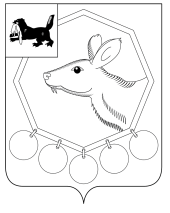                                                  РОССИЙСКАЯ  ФЕДЕРАЦИЯ                                                      ИРКУТСКАЯ ОБЛАСТЬ              МУНИЦИПАЛЬНОЕ ОБРАЗОВАНИЕ «БАЯНДАЕВСКИЙ РАЙОН»АДМИНИСТРАЦИЯ669120, с. Баяндай, ул. Бутунаева, 2тел./факс (395-37) 91240, (395-37)91212					           E-mail: baynadm@yandex.ruот  23 ноября 2017 г. № 1999на исх. № ________ от ________Главам сельских поселенийМО «Баяндаевский район»Уважаемые коллеги!С 15 ноября по 19 ноября 2017г. на территории Иркутской области произошло 4 пожара, на которых погибло 9 человек, в том числе 5 детей. Рост количества пожаров с одновременной гибелью 3-х и более человек отмечается  с начала года в Иркутской области, так всего зарегистрировано 12 таких пожаров, на которых в общей сложности погибло 41 человек, в том числе 15 детей.1. 31.01.2017 г. по адресу: Эхирит-Булагатский район, п. Усть-Ордынский, ул. Бартурки, д. 23 произошел пожар в жилом доме, в результате которого погибло 4 человека, из которых 2-е детей, причина пожара – неосторожное обращение с огнем;2. 24.02.2017 г. произошел пожар по адресу: Иркутский район, д. Степановка, ул. Партизанская, д. 63 произошел пожар в жило доме, в результате которого погибло 3 человека, из которых 2-е детей, причина пожара – нарушение правил устройства и эксплуатации электрооборудования;3. 09.03.2017 г. по адресу: Эхирит-Булагатский район, п. Захал, ул. Свердлова, д.11 произошел пожар в одноквартирном жилом доме, в результат которого погибло 3 человека, из которых 1 ребенок, причина пожара – нарушение правил устройства и эксплуатации электрооборудования;4. 05.04.2017 г. по адресу: Усольский район, с. Мальта, ул. Школьная, д.46 произошел пожар в частном доме, в результате которого погибло 3 человека, причина пожара – неосторожное обращение с огнем;5. 09.04.2017 г. по адресу: Нижнеудинский район, участок Загорье, ул. Молодежная, д. 5 произошел пожар в двухквартирном жилом доме, в результате которого погибло 4 человека, причина пожара – неосторожное обращение с огнем;6. 16.07.2017 г. по адресу: г. Братск, д.п. Дунайка, ул. Садовая, д. 27 произошел пожар в дачном доме, в результате которого погибло 7 человек, изкоторых 3-е детей, причина пожара – недостаток конструкции и изготовления электрооборудования;7. 07.08.2017 г. по адресу: г. Зима, ул. Лермонтова, д. 58 произошел пожар в жилом доме, в результате которого погибло 4 человека, причина пожара – неосторожное обращение с огнем;8. 30.09.2017 г. по адресу: г. Свирск, ул. Ломоносова, д. 40 произошел пожар в жилом доме, в результате которого погибло 4 человека, из которых 2 ребенка, причина пожара – неосторожное обращение с огнем;9. 19.10.2017г. по адресу: Нижнеудинский район, с. Худоелань, ул. 2-я Лесная, 79 произошел пожар в жилом доме, в результате которого погибло 3 человека, причина пожара – неосторожное обращение с огнем;10. 15.11.2017г. по адресу: Ангарский городской округ, м/н Китой, СНТ «Тополёк» 2 произошёл пожар в дачном доме, в результате которого погибло 3 человека, в том числе 2 детей, причина пожара устанавливается;11. 16.11.2017г. по адресу: Боханский район, д.  Грехнёвка, ул. Речная, 10 произошел пожар в жилом доме, в результате которого погиб один человек. Наиболее вероятная причина пожара – нарушение правил пожарной безопасности при эксплуатации самодельного электронагревательного прибора;12. 17.11.2017г. по адресу: Черемховский район, г. Свирск, ул. Радищева, 54 произошел пожар в жилом доме, в результате которого погибло 3 детей, причина пожара устанавливается.Так же сообщаю, что 20.11.2017г., по адресу с. Хогот, ул. Трактовая, 128, в 15:46 произошло возгорание жилого дома. Жилой дом, размером 6х7м, 1-этажный, бревенчатый, 5-й степени огнестойкости, отопление печное, освещение электрическое, кровля шиферная по деревянной обрешетке, частная собственность. На момент прибытия ДПК с. Хогот в 15:49 жилой дом был объят пламенем на площади 42 кв.м. В ходе последующего разбора завалов на месте пожара, обнаружены останки биологического происхождения принадлежность которых устанавливается (предположительно хозяина дома и внука трех лет). В результате пожара полностью уничтожен жилой дом на площади 42 кв.м. Прошу опубликовать данную информацию на Интернет-сайте администрации поселения. Довести данную информацию до всех руководителей организаций и учреждений, расположенных на территории поселения, для использования её при проведении профилактических мероприятий, а также размещение её на стендах и уголках пожарной безопасности в местах общего пользования.Мэр                                                                                                       А.П. ТабинаевИсп. Танганов А.А.тел. 8 (395-37) 9-10-89